«МОЙ КРАЙ КАЗАЧИЙ – СТАВРОПОЛЬЕ»Цель: развитие патриотического самосознания и познавательного интереса дошкольников посредством приобщения к культуре казачества, зарождение в их сознании чувства любви к Родине, принадлежности к великому народу.Народные исторические идеалы и духовные устремления особенно полно выражены в культурном зодчестве, в памятниках архитектуры, которые неслучайно называют деревянной или каменной «книгой», где «записана» народная философия истории. Одна из важнейших задач, которую исполняет такая «книга», - вечная память о предках, строивших и защищавших Отечество, создававших его духовное наследие, и напоминание о нравственном долге потомков любить и беречь свою Родину. Казачество – это часть народной культуры, в которой складывались особые, вековые, связующие нити: слова, предметы быта, элементы обрядности.В дошкольном возрасте, при условии воспитания на культуре своего народа, происходит осознание своей национальной принадлежности, как основы становления национального самосознания. Национальное самосознание помимо осознания своей причастности к какой – либо этнической группе и положения в ней, определяется и как понимание национальных интересов и особенностей национальных взаимоотношений своей этнической группы с другими. В этом смысле национальное самосознание состоит из самосознания отдельных людей определённой национальности.Для реализации задач проекта, мы с детьми посетили памятники города Невинномысска: Памятник Кочубею, Вечный огонь,, Невинномысское  городское казачье общество (учебный кадетский центр).Детям рассказали о героях нашего города, о быте и жизни казаков. В кадетском центре в минимузее показали и рассказали о предметах быта, о строениях станицы, о защите своих земель. Дети с интересом слушали рассказ анамана городского казачества. Познакомились с оружием которым защищали и защищают нашу Родину.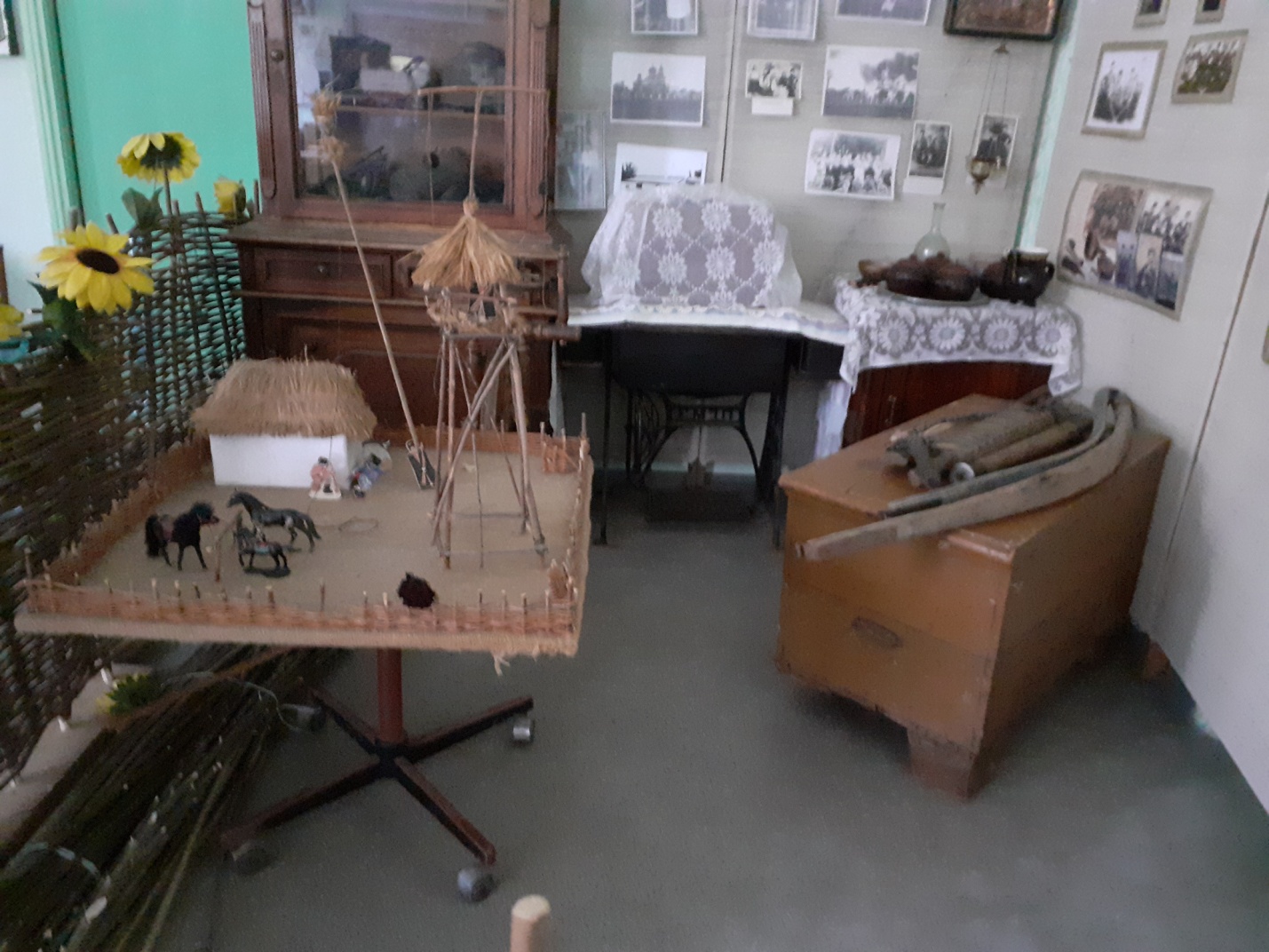 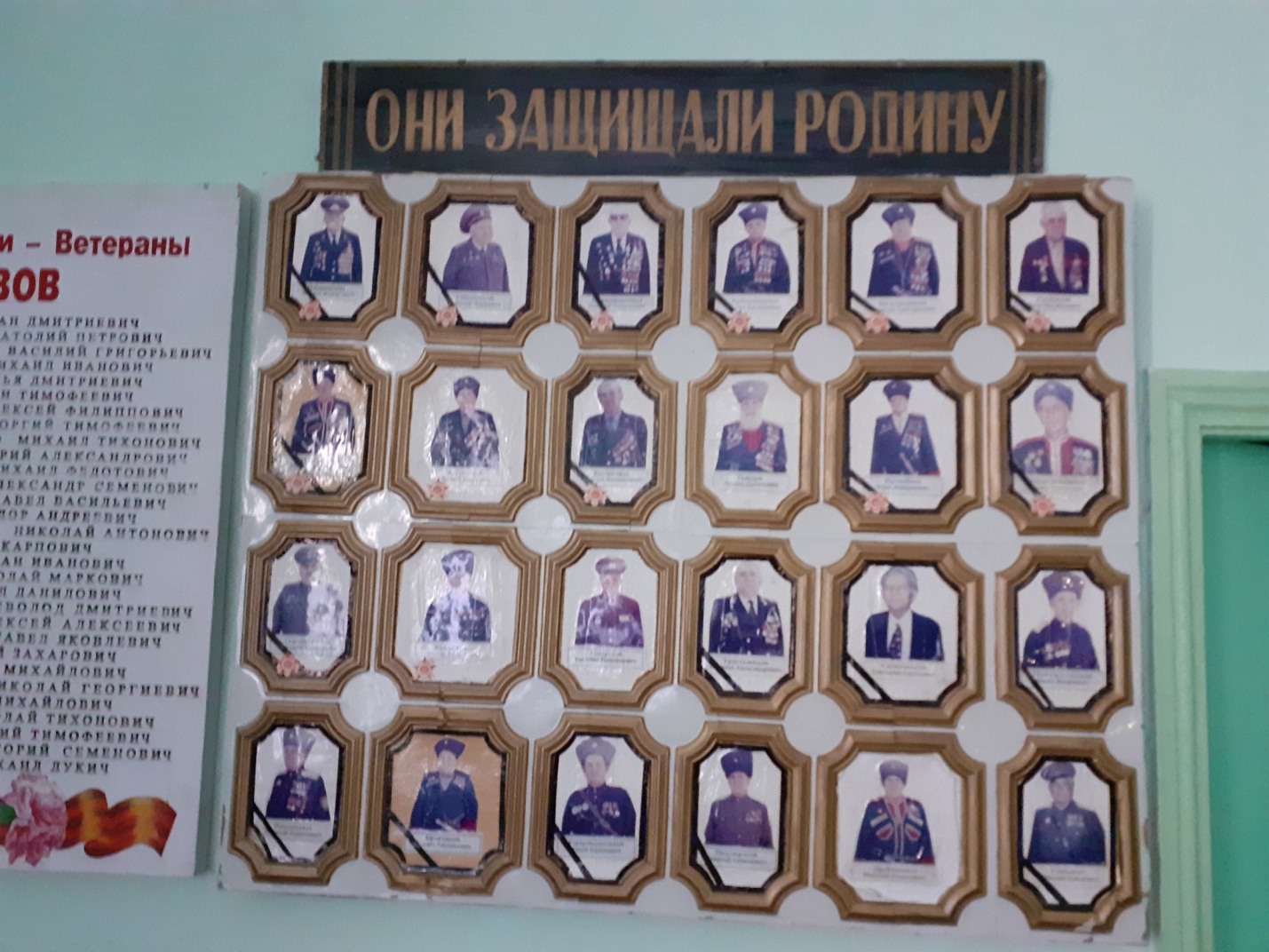 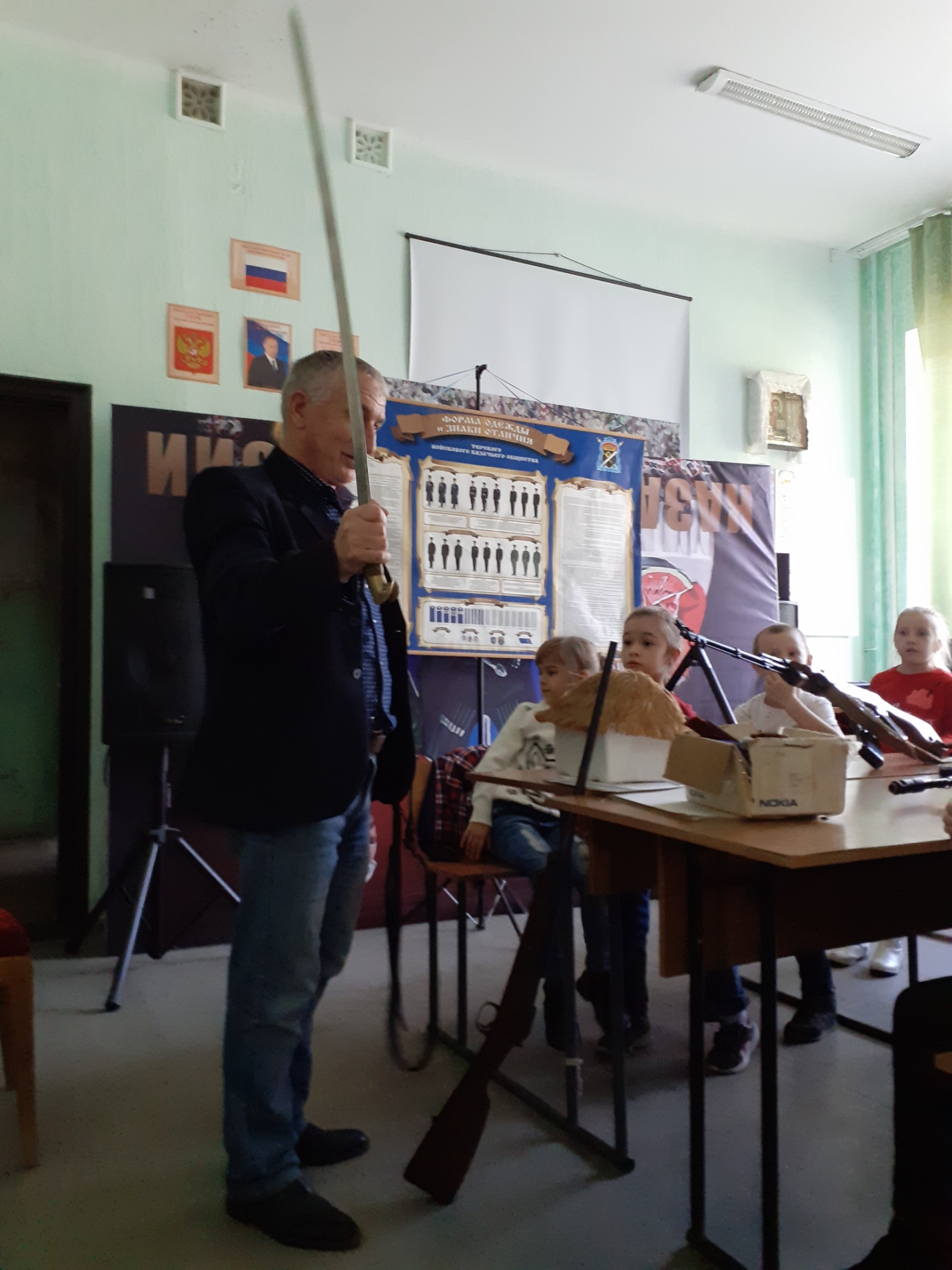 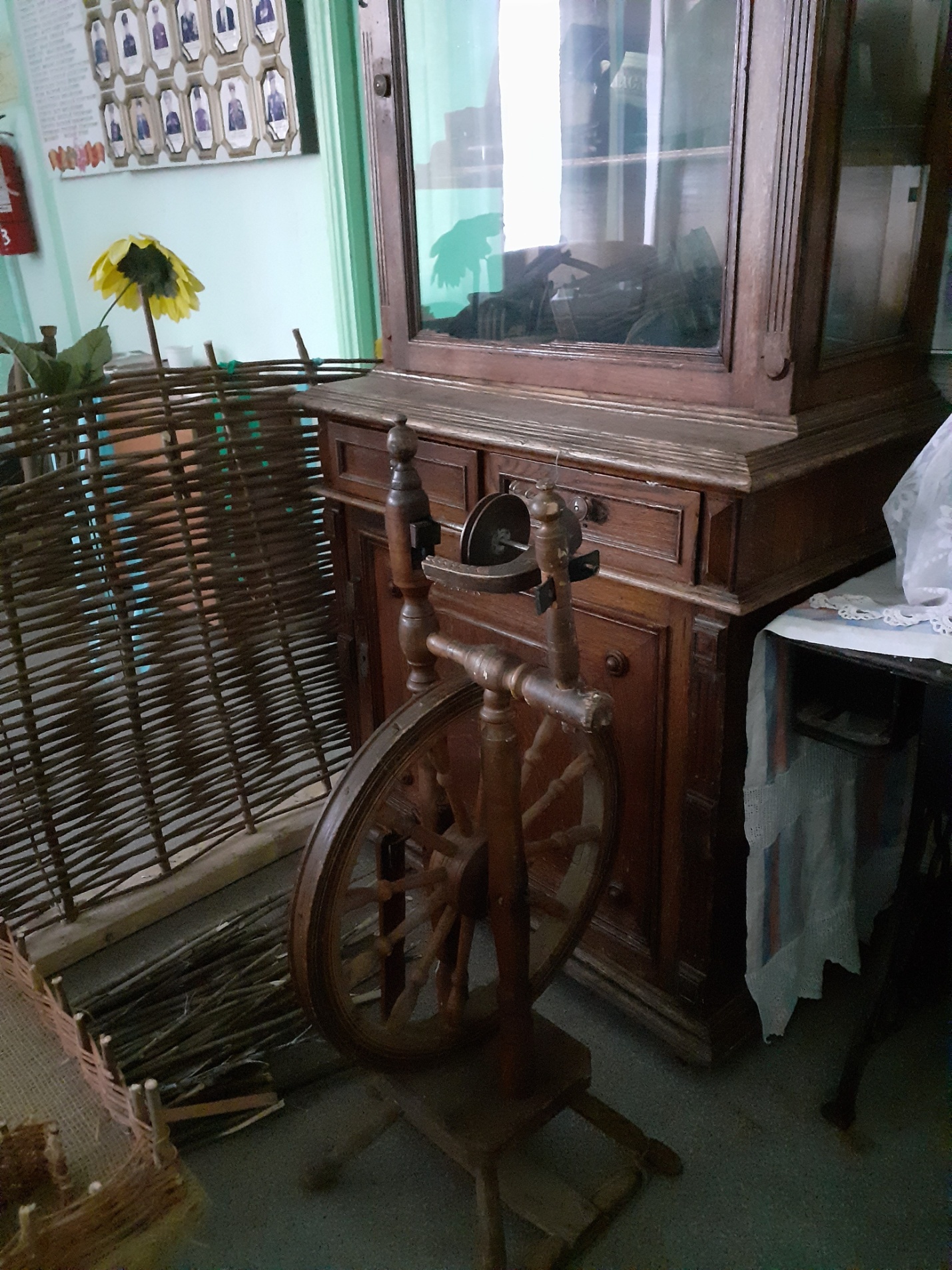 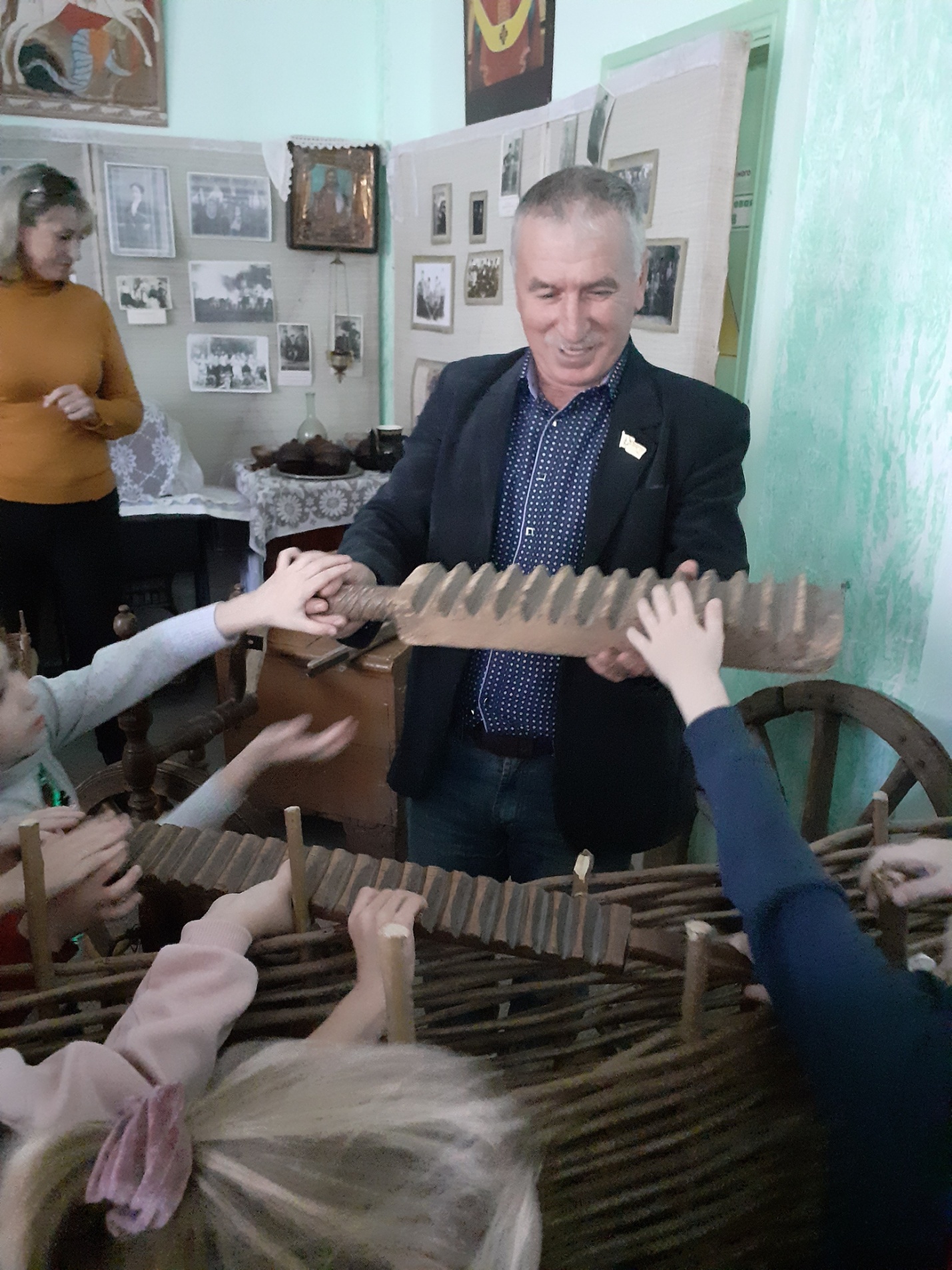 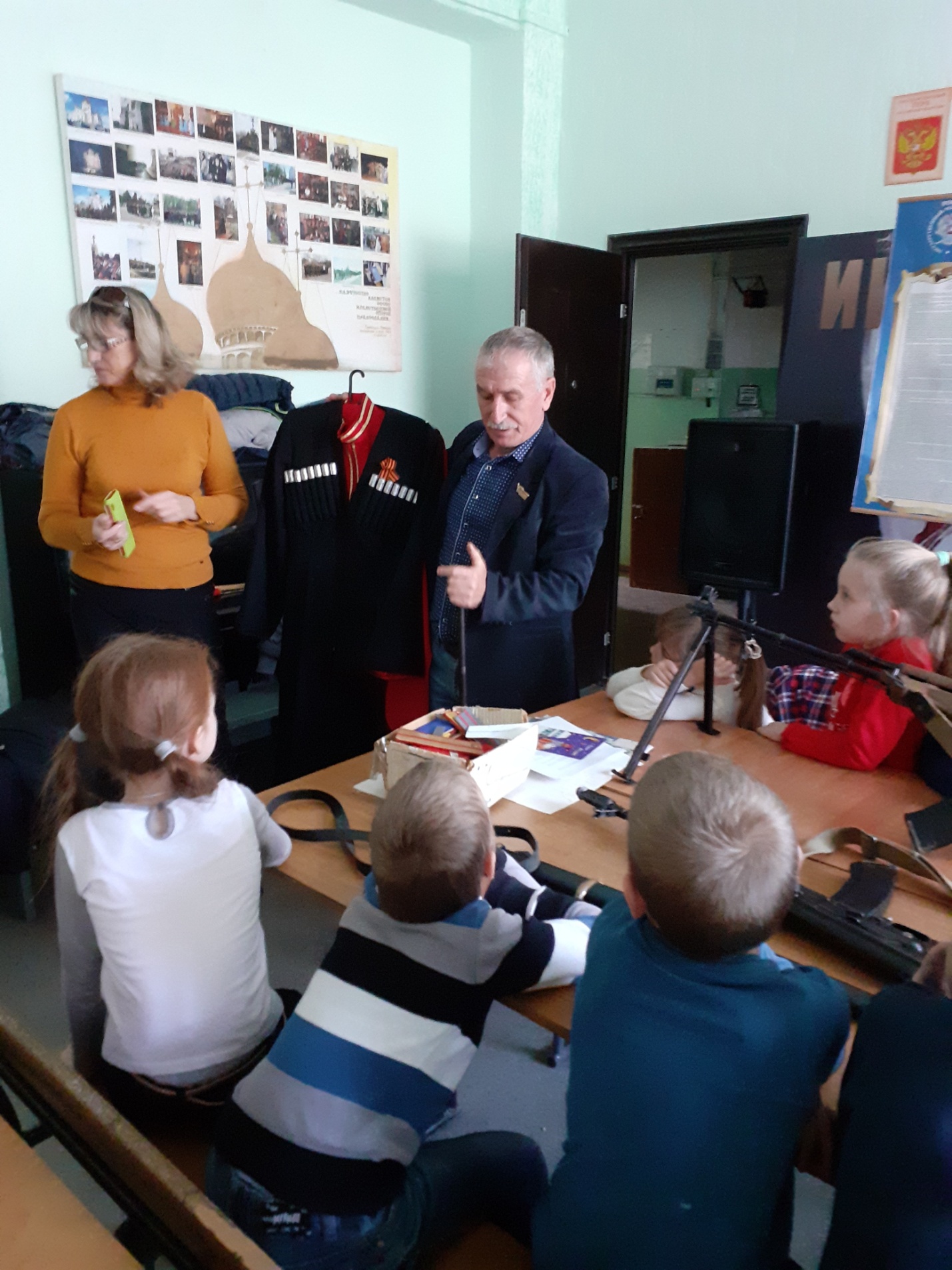 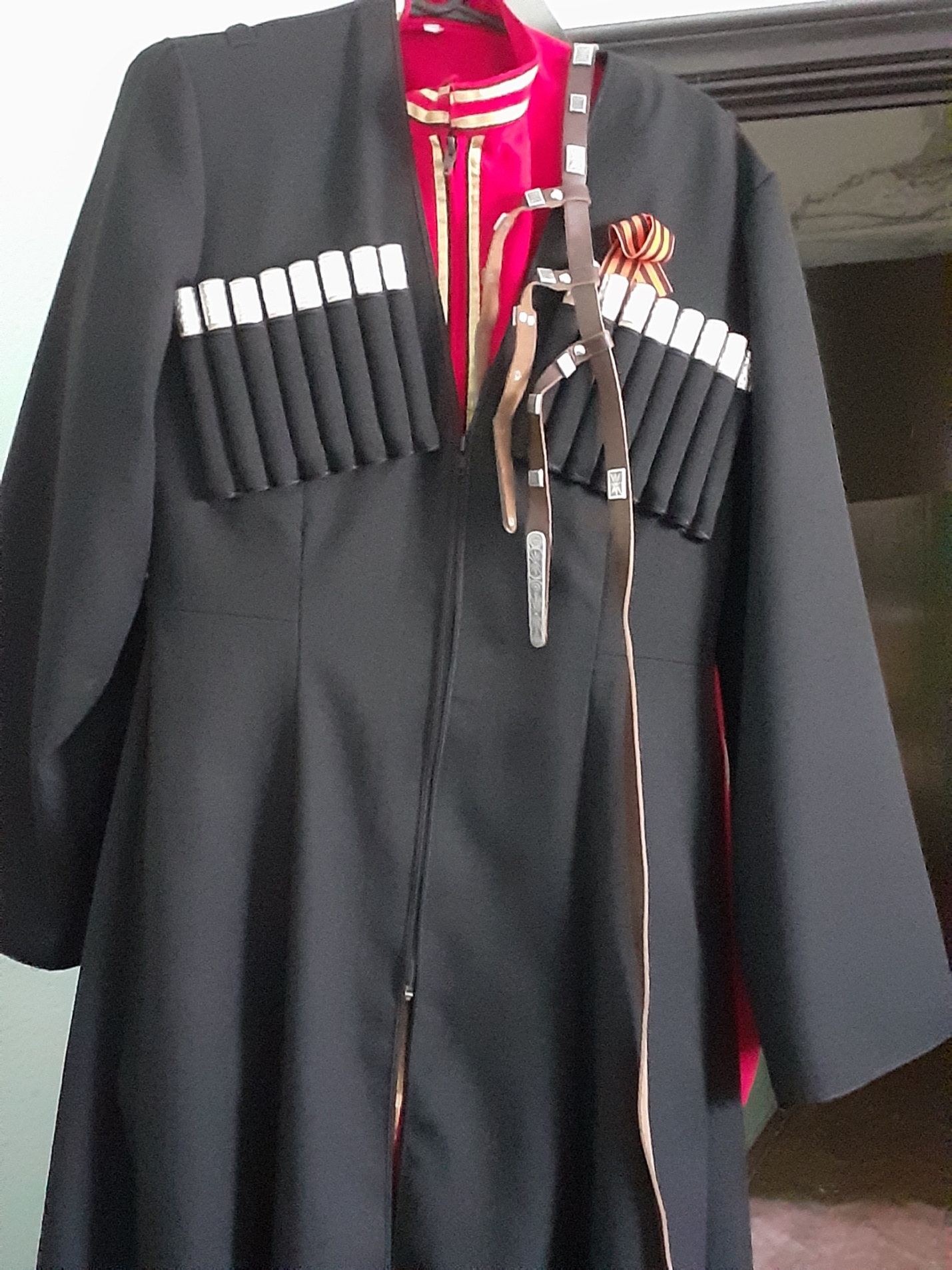 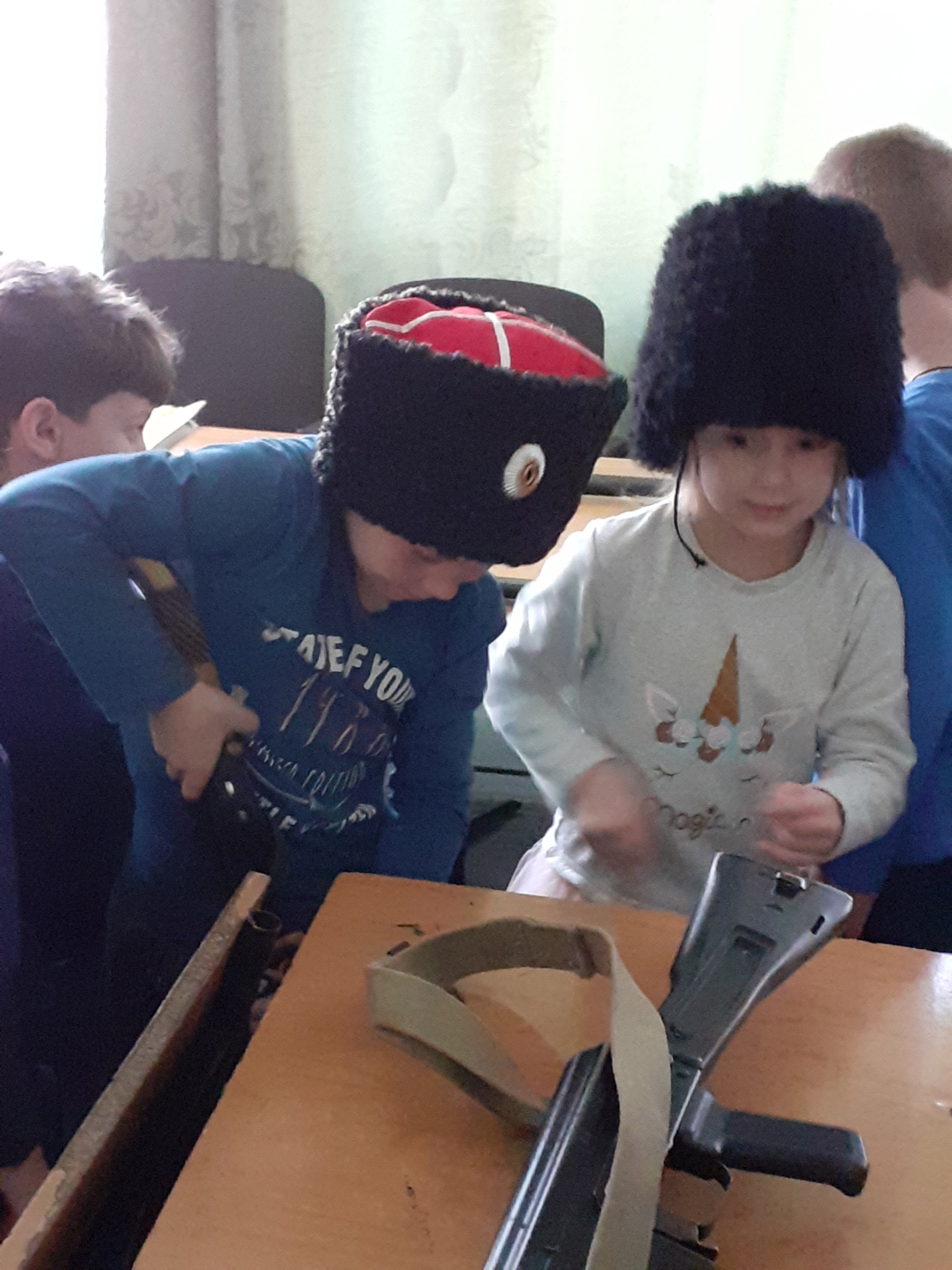 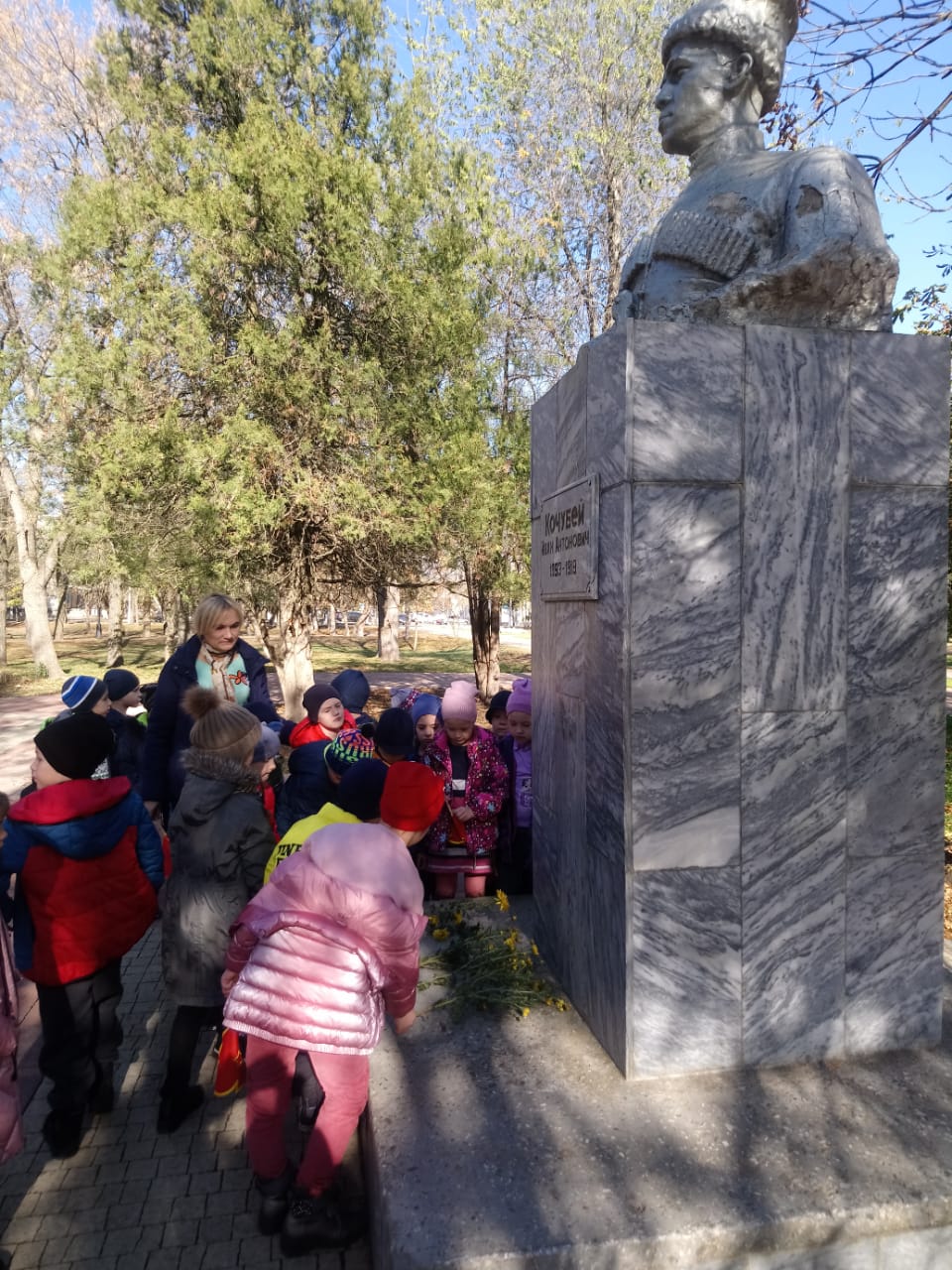 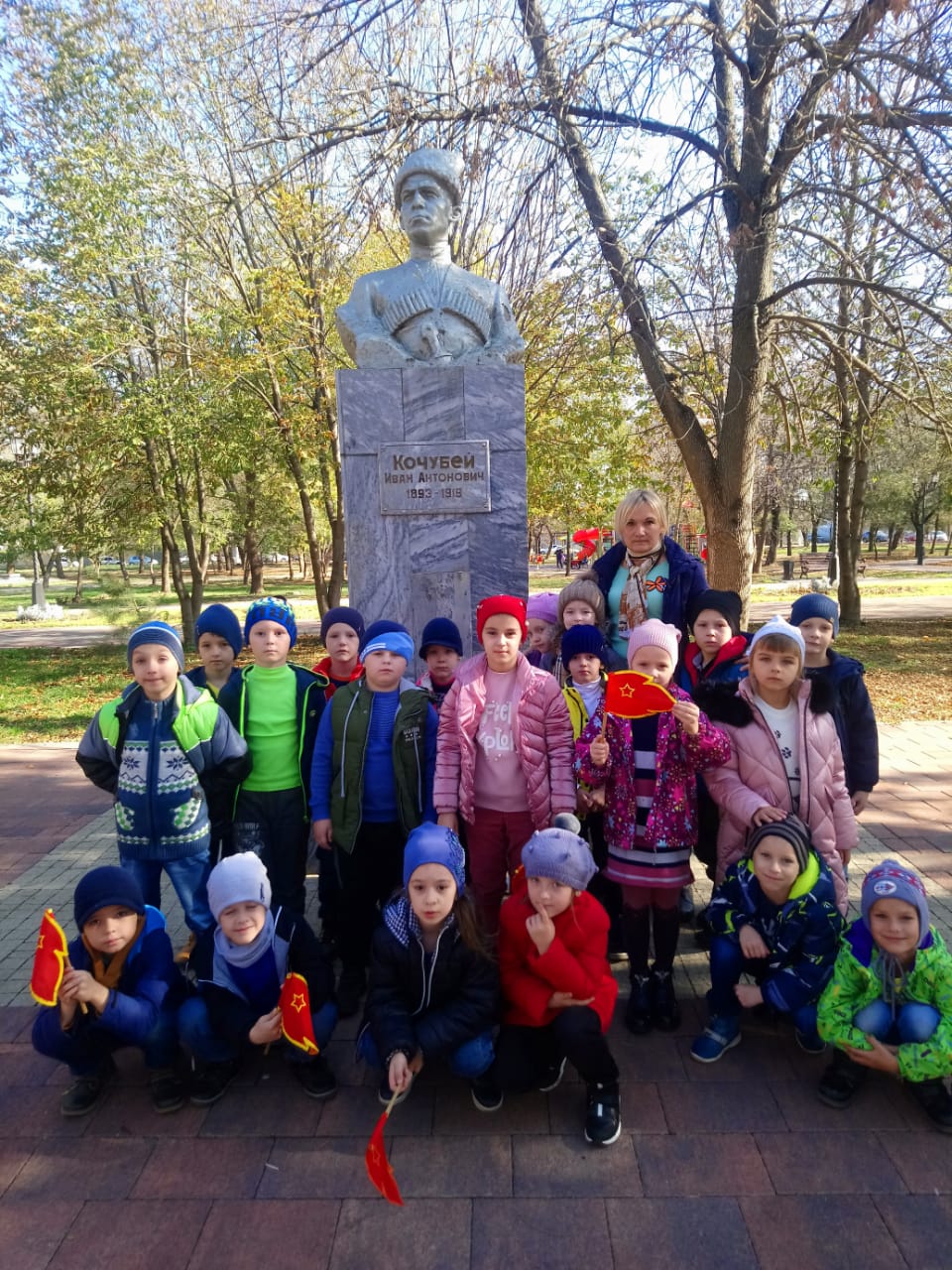 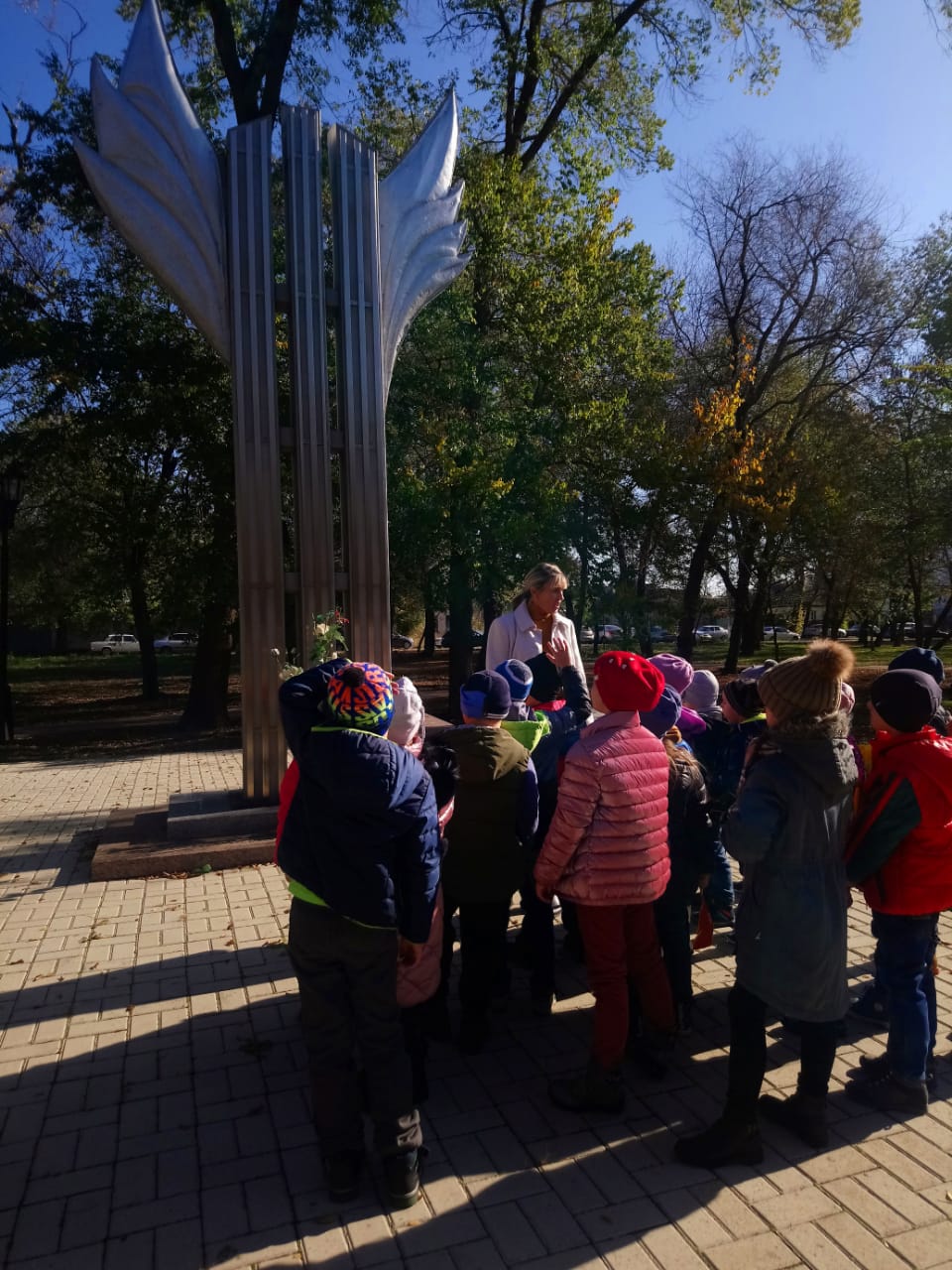 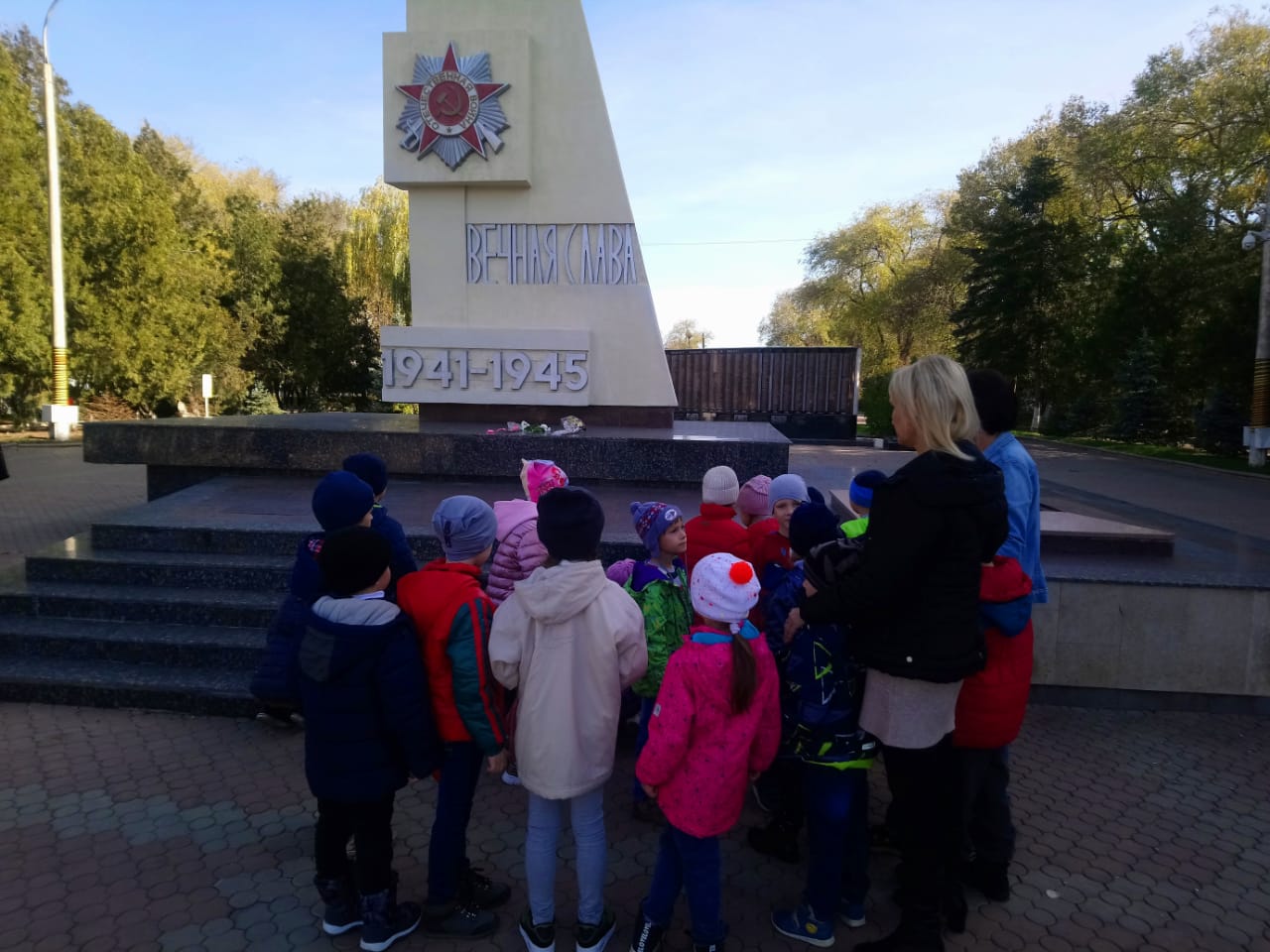 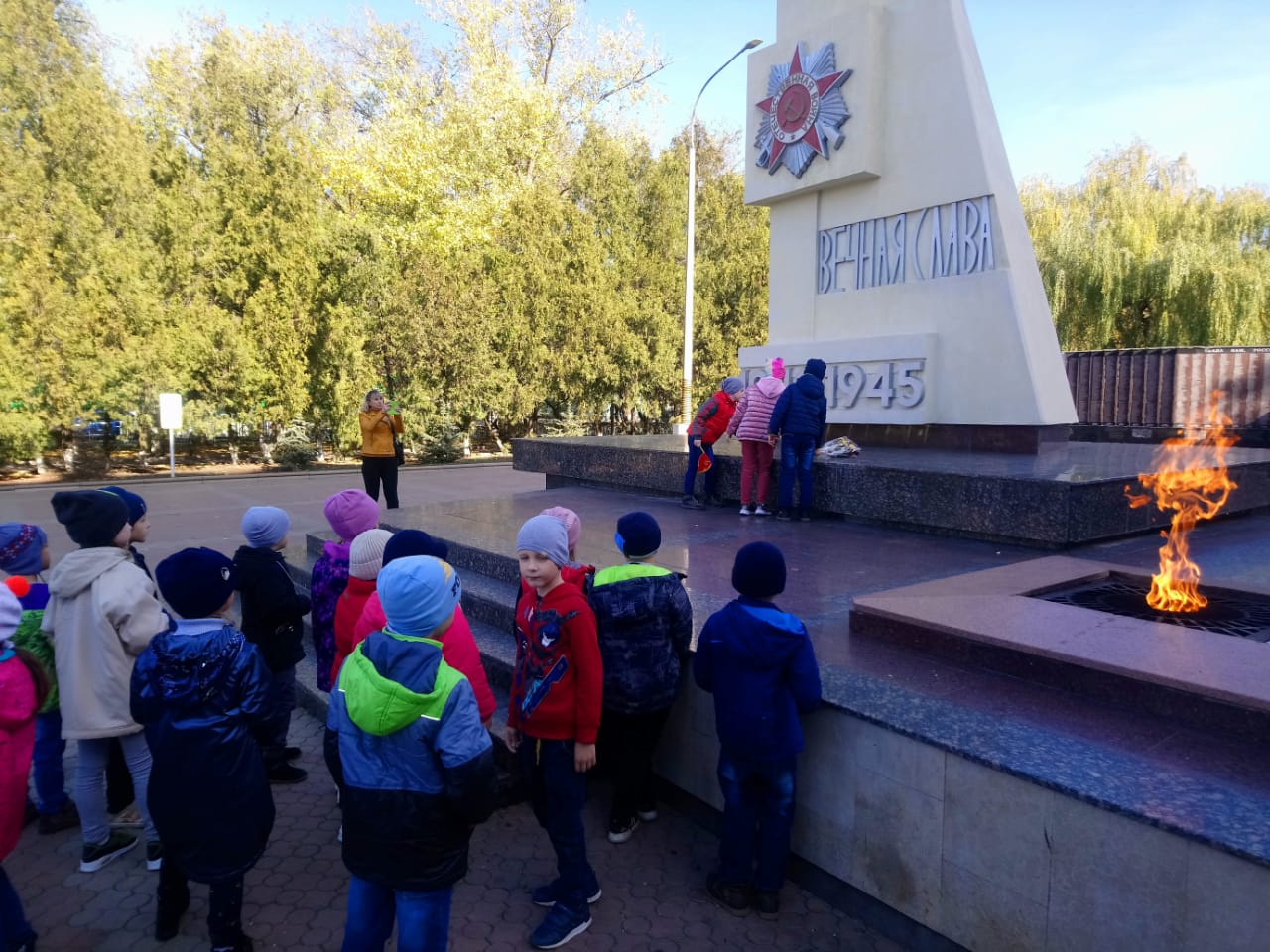 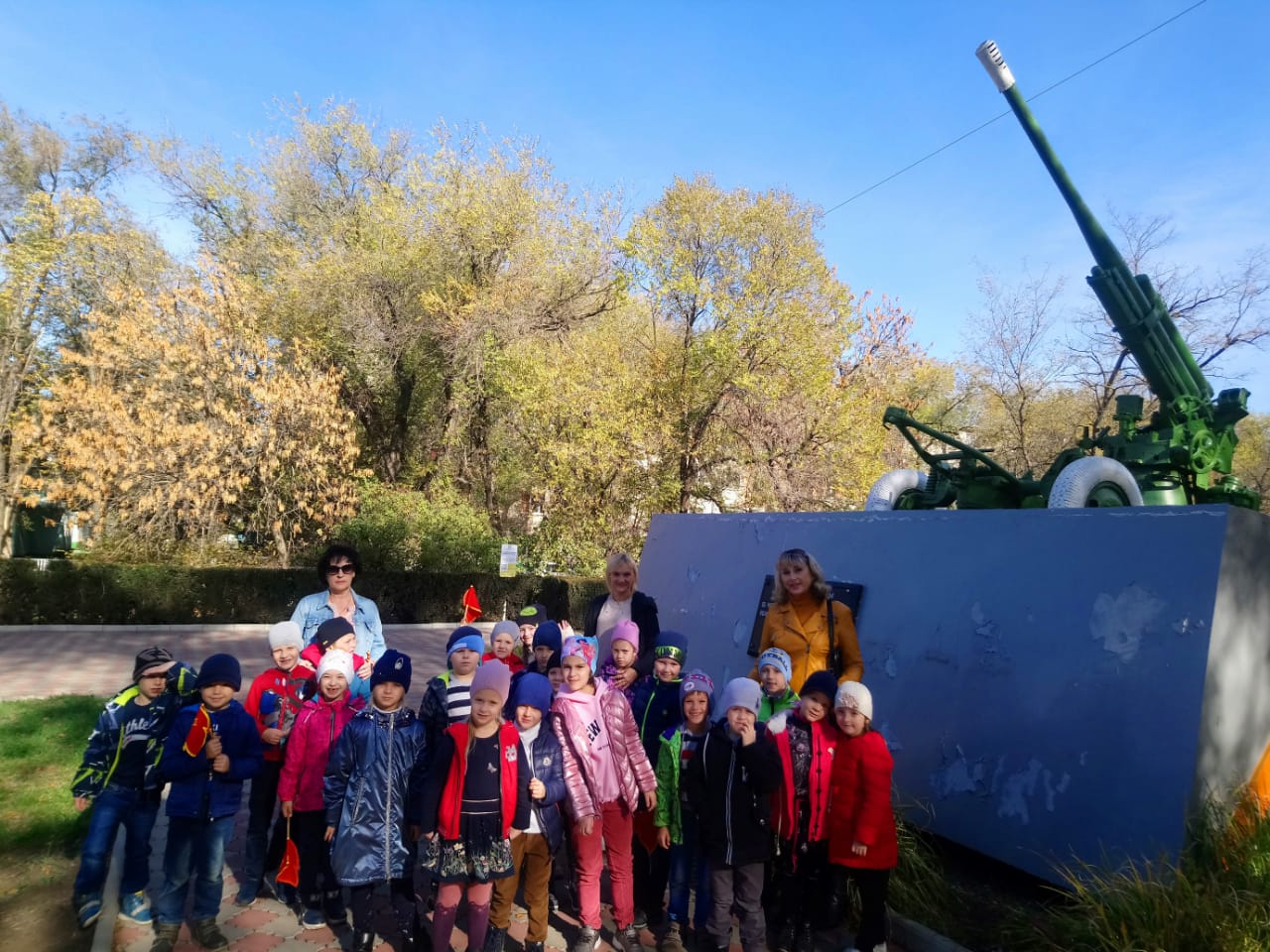 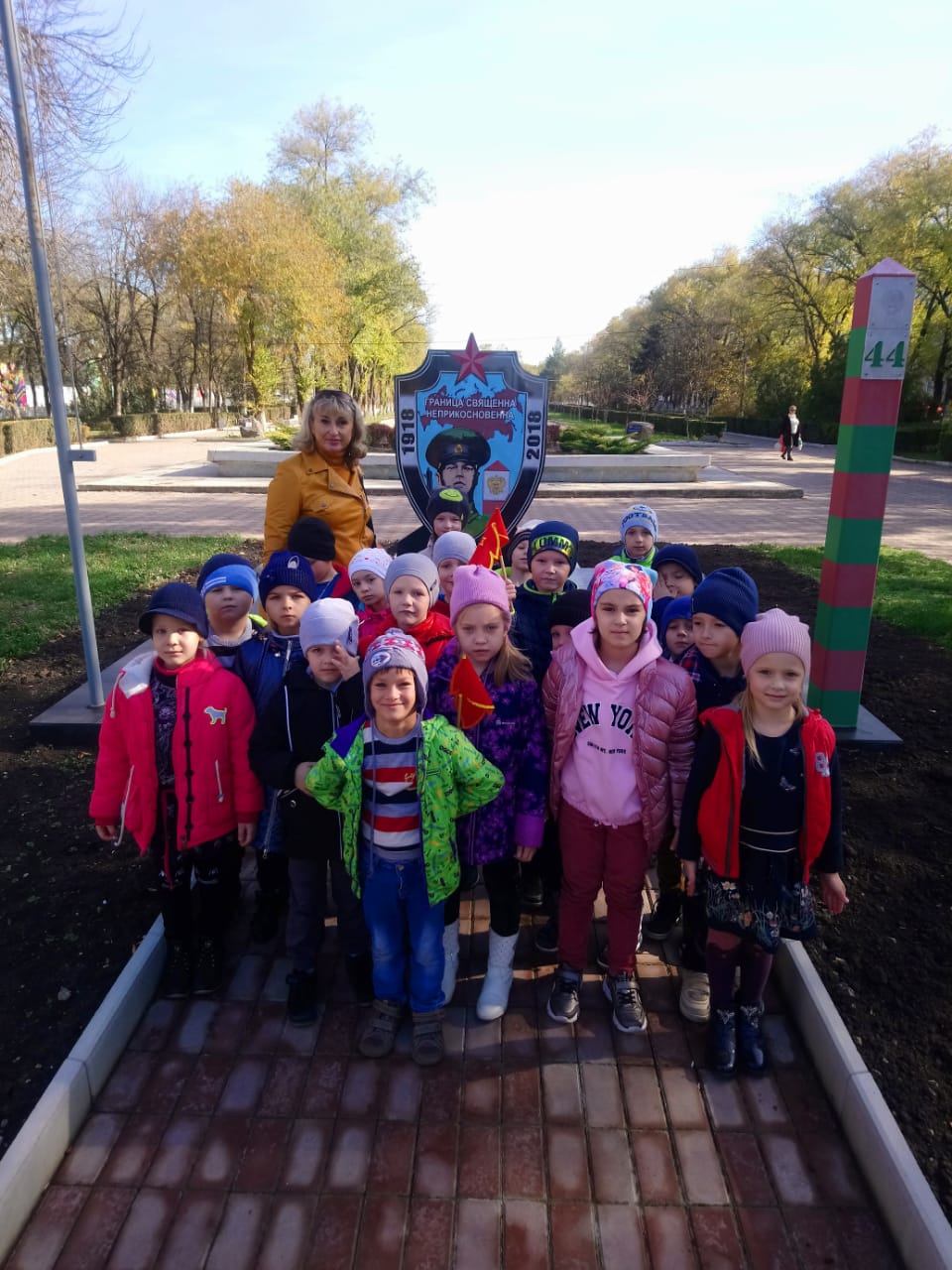 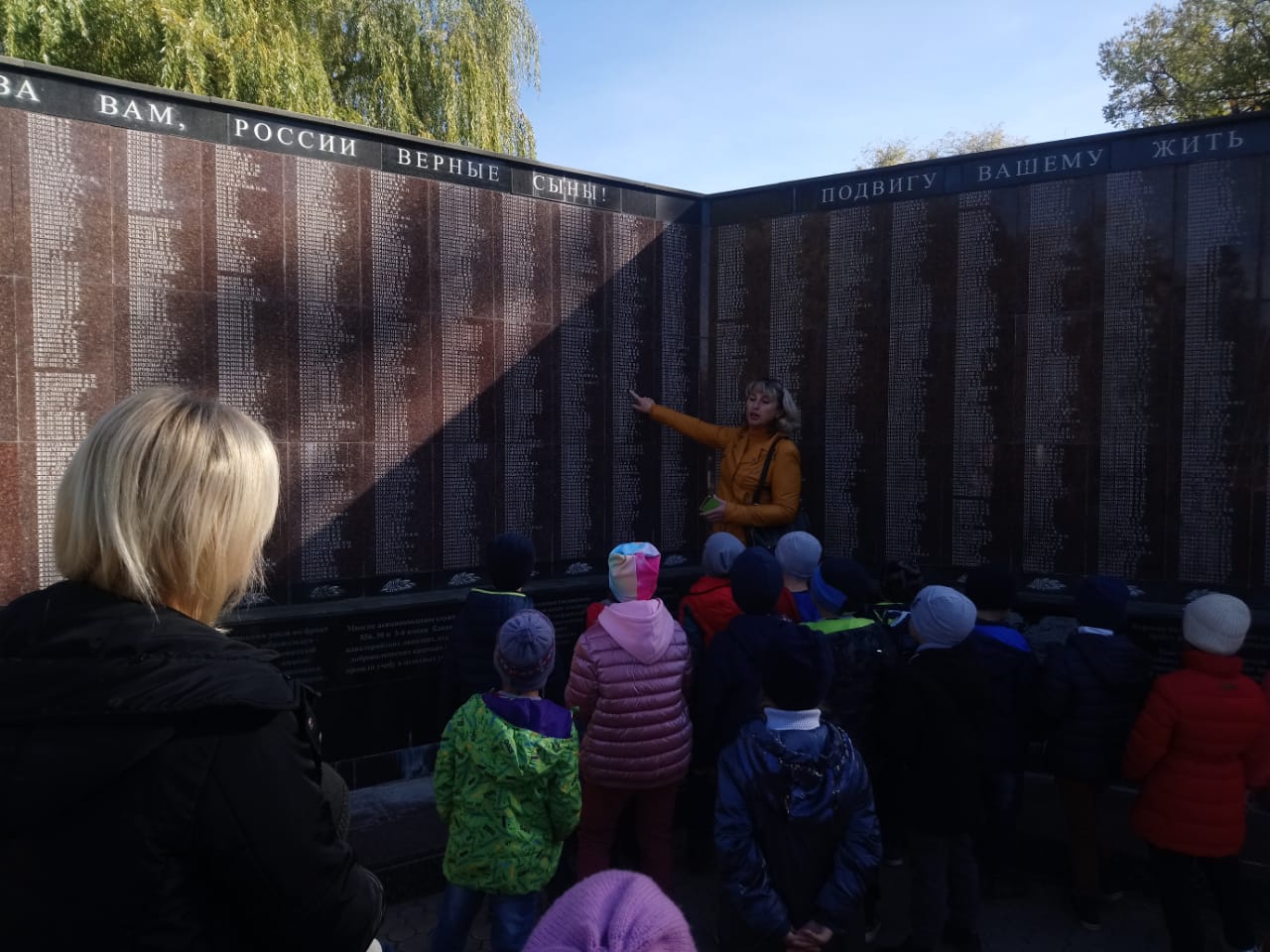 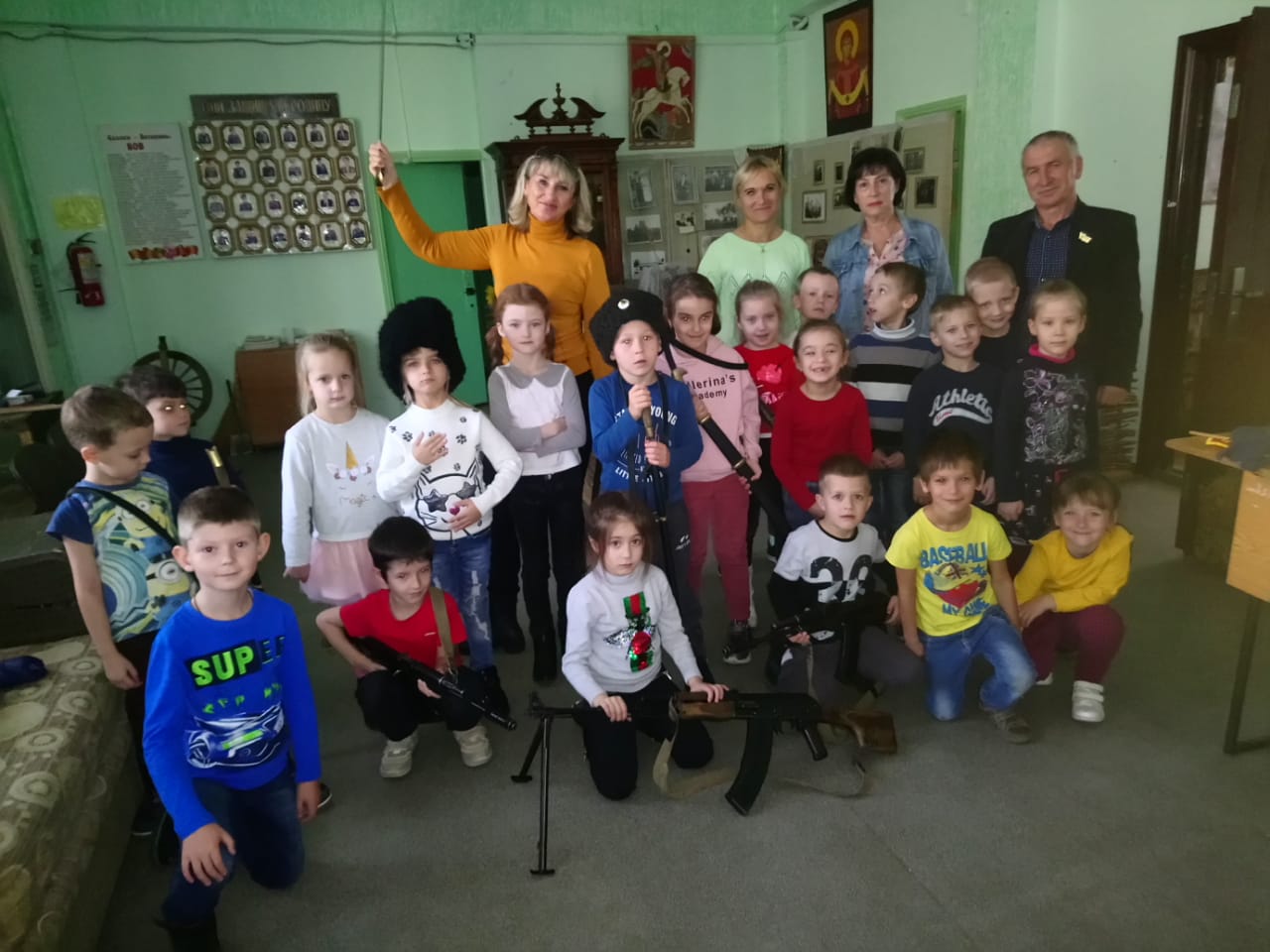 